Colegio Watson y Crick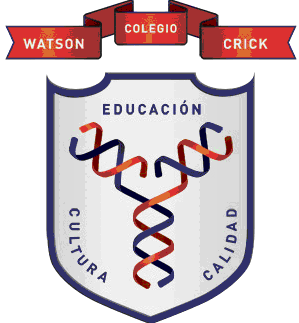 Feria de CienciasCiencias II FísicaAlumno David Aguilar GaliciaPuente hidráulicoObjetivosDemostrar experimental del principio de PascalAplicación del principio de Pascal en la ingeniería, en particular en los puentes hidráulicos.HipótesisCon el uso de mangueras, jeringas que funcionarán como pistones, agua ( como fluido incrompesible) se aplicará el principio de Pascal para hacer que se eleve y se baje un puente de cartón. IntroducciónEl principio de Pascal fue descubierto por el físico francés Blaise Pascal, que experimentó con columnas de agua y demostró que la presión depende de la profundidad en la que midamos. Y con este se pudo enunciar el principio de Pascal que dice: “ la presión ejercida sobre un fluido incompresible dentro de un recipiente se transmite con igual intensidad en todos los puntos del fluido”. Matemáticamente lo podemos escribir como:Entre las principales aplicaciones están los puentes hidráulicos.Lista de materiales1 metro de manguera de suero2 jeringas1 caja de cartóntijeraspistola de silicónDesarrollo (se deben incluir imágenes)Primero se recortó el cartón, para dar forma a las rampas y los carriles.Se recortó el cartón para hacer los muros que contenciónSe conectó las mangueras a las rampas y a las jeringas.…     10.Análisis de resultadosComprimiendo el émbolo de la jeringa, se pudo aplicar el principio de pascal, transmitiendo íntegramente la presión ejercida.Levantando la rampa hasta unos 15 cm.ConclusionesComprobamos experimentalmente el cumplimiento del principio de Pascal Se comprobó que en los puentes hidráulicos se utiliza el mismo principio que en las prensas hidráulicas. Ya que la variación de áreas funcionan como multiplicadores de fuerza. BibliografíaNombre del autor. [Nombre de usuario en Youtube] (fecha). Título del video [Video]. Youtube. http://youtube.com/url-del-video(D.M. Sánchez, comunicación personal, 28 de septiembre de 2016) *Citar apuntes hechos en clase